Zadatak br. 1Uzmi i slušaj CD 31, 32. Ponavljaj i pokazuj prstićem rečenice.Otvori udžbenik str. 54 Nacrtaj i piši u bilježnicu najprije sav namještaj der pa die i na kraju das.           Das Mőbel (NAMJEŠTAJ)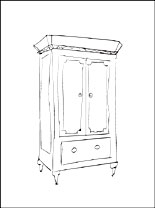 der Schrank                                                            ein Schrank                                                   Nastavi!